RS Notes: The Scientific RevolutionHow did thinking change?Medieval scientists did not make observationsLooked at the works of Aristotle for knowledgeRenaissance thinkers studied newly discovered works of Ptolemy, Archimedes, and PlatoLearned that some had disagreed with AristotleTried to reconcile the differencesTechnical problems, like determining how much a ship could carry spurred a movement towards observation and experimentation.New instruments, like telescope and microscope, will make these experiments possibleThey used mathematics to lead these experimentsAstronomyBorn in 2nd Century AD, Ptolemy was antiquity’s greatest astronomerPtolemaic system= geocentric model of the universeEarth (motionless) is in the center 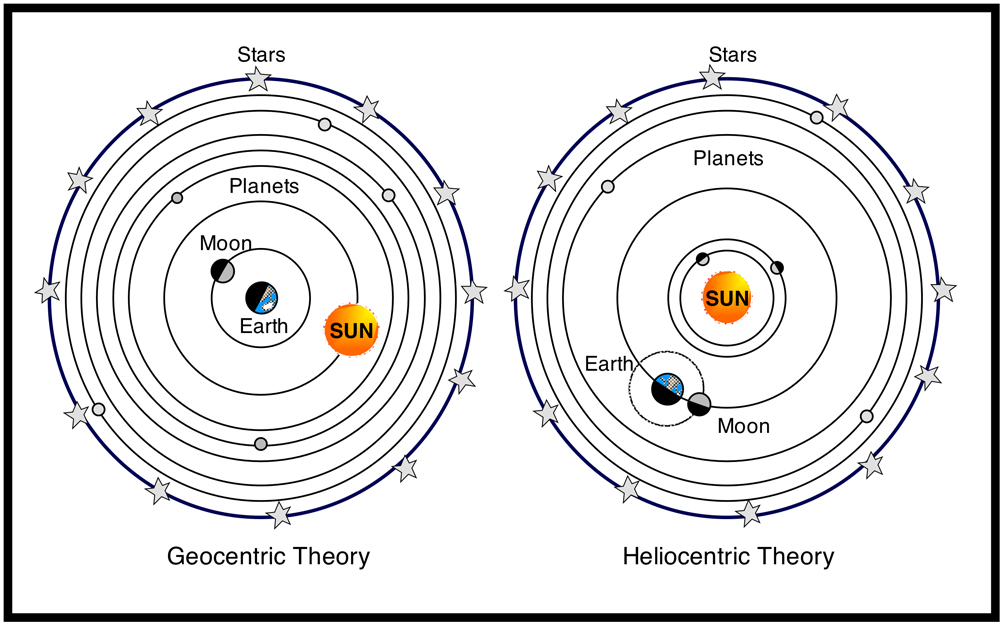 Planets are different crystal-like spheres10th sphere=prime moverIt moves, so everything inside its path movesBeyond this, is HeavenNicholas Copernicus believed in his heliocentric systemSun is in the centerPlanets revolve around the sun, the moon around the Earth, and Earth rotates on an axisJohannes Kepler helped to destroy the Ptolemaic systemObservations confirmed the sun was the centerTracked elliptical orbits of the planetsPtolemy said they were circlesEnglishman Isaac Newton responded to one of the questions for the new model of the universe: What explains motion in the universe? He defined 3 laws of motionCrucial to his view is the universal law of gravitationEvery object in the universe is attracted to every other object by a force called gravityThis explained why planetary bodies did not go off in a straight line, but traveled in elliptical orbitsThis dominated the worldview until Einstein’s Theory of RelativityGalileo Galilei answered the other question for the new astronomy: What are the planets made of? He made regular observations using a telescopeSaw mountains on the moon and moons orbiting JupiterPtolemy said they were made of light, but now it seems they are made of materialGalileo vs. The ChurchGalileo’s work began to make Europeans aware of the new view of the universeHe got into trouble with the Catholic InquisitionThe Pope ordered him to abandon the new system Copernican model contradicted that of the Church and the BibleThe heavens were not spiritual but material, and God was no longer in a specific placeMost astronomers, however, believed the new model was correct